分类收集容器分类标识样式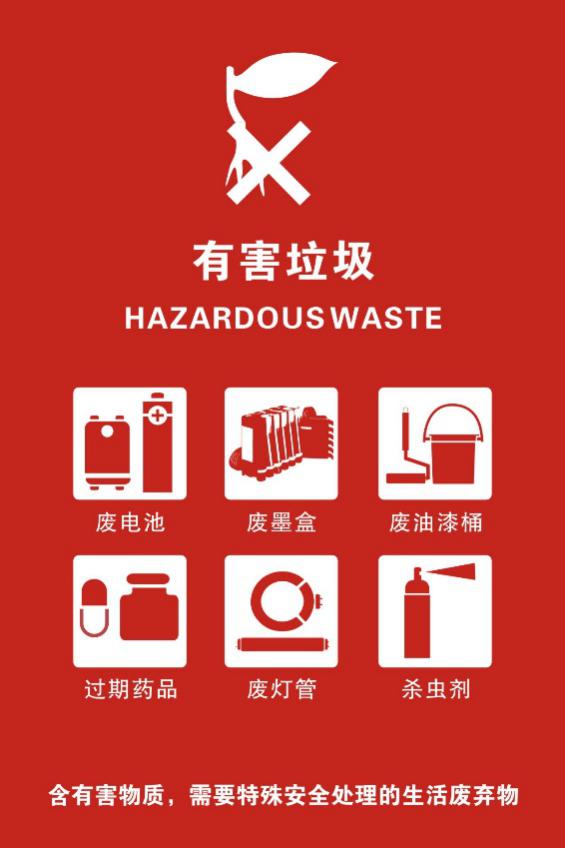 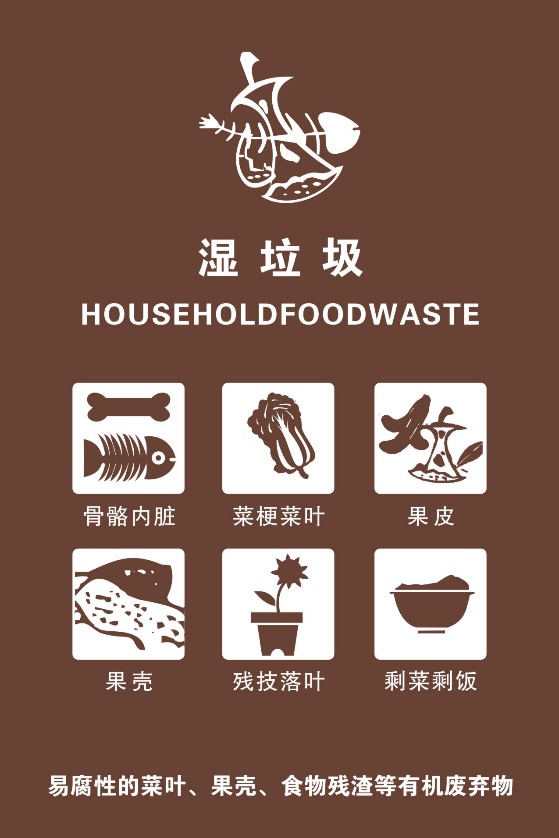 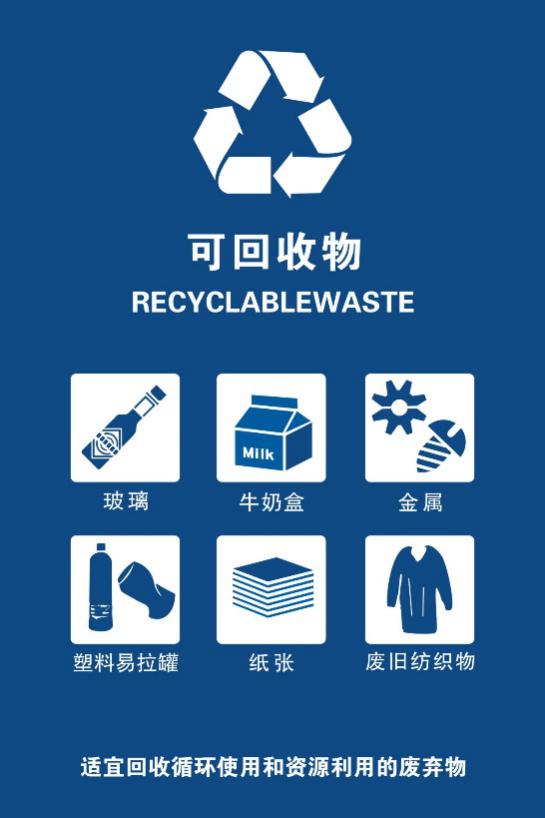 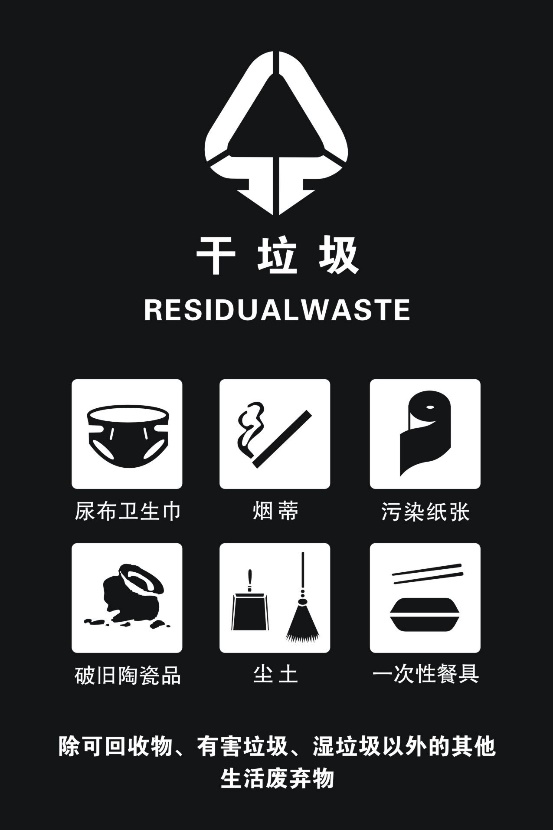 